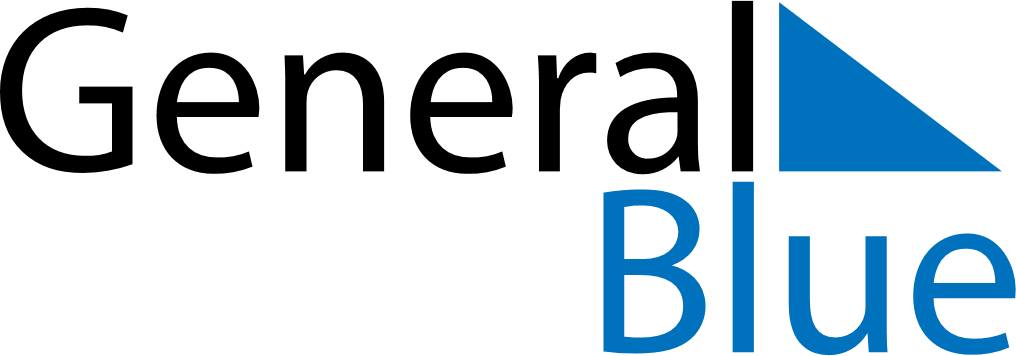 May 2018May 2018May 2018May 2018May 2018May 2018RomaniaRomaniaRomaniaRomaniaRomaniaRomaniaMondayTuesdayWednesdayThursdayFridaySaturdaySunday123456Labour DayMother’s Day7891011121314151617181920Ascension Day21222324252627Pentecost28293031Whit MondayNOTES